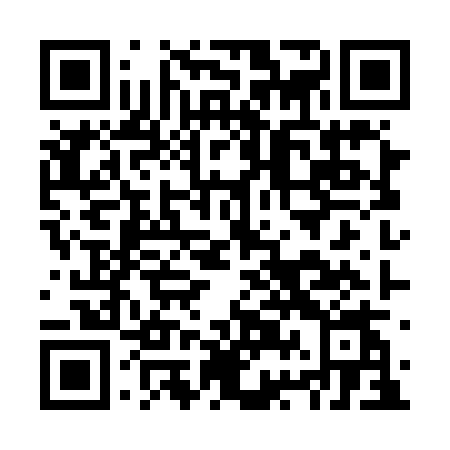 Prayer times for Gardner Creek, New Brunswick, CanadaMon 1 Jul 2024 - Wed 31 Jul 2024High Latitude Method: Angle Based RulePrayer Calculation Method: Islamic Society of North AmericaAsar Calculation Method: HanafiPrayer times provided by https://www.salahtimes.comDateDayFajrSunriseDhuhrAsrMaghribIsha1Mon3:435:391:276:499:1411:112Tue3:445:401:276:499:1411:103Wed3:455:411:276:499:1411:094Thu3:465:411:286:499:1311:095Fri3:475:421:286:499:1311:086Sat3:485:431:286:499:1311:077Sun3:495:431:286:499:1211:068Mon3:505:441:286:499:1211:059Tue3:525:451:286:499:1111:0410Wed3:535:461:286:489:1111:0311Thu3:545:471:296:489:1011:0212Fri3:565:481:296:489:1011:0113Sat3:575:481:296:479:0911:0014Sun3:595:491:296:479:0810:5915Mon4:005:501:296:479:0710:5716Tue4:025:511:296:469:0710:5617Wed4:035:521:296:469:0610:5518Thu4:055:531:296:469:0510:5319Fri4:065:541:296:459:0410:5220Sat4:085:551:296:459:0310:5021Sun4:095:561:296:449:0210:4922Mon4:115:571:296:449:0110:4723Tue4:135:581:306:439:0010:4524Wed4:145:591:306:428:5910:4425Thu4:166:001:306:428:5810:4226Fri4:186:011:306:418:5710:4027Sat4:196:031:306:418:5610:3928Sun4:216:041:296:408:5510:3729Mon4:236:051:296:398:5310:3530Tue4:256:061:296:388:5210:3331Wed4:266:071:296:388:5110:31